§2110.  Financial responsibility1.  Requirement.  A person who transports a division 1.1, 1.2 or 1.3 explosive intrastate in a vehicle with a gross vehicle weight rating of less than 10,000 pounds shall maintain a financial responsibility policy of liability insurance or a surety bond in an amount of not less than $1,000,000.  The Commissioner of Public Safety may not adopt a rule requiring a person transporting a division 1.1, 1.2 or 1.3 explosive intrastate in a vehicle with a gross vehicle weight rating of less than 10,000 pounds to maintain a financial responsibility policy of liability insurance or a surety bond in excess of $1,000,000.For purposes of this section, division 1.1, 1.2 and 1.3 explosives have the same meanings as found in 49 Code of Federal Regulations, Part 173.50.[PL 1995, c. 67, §1 (NEW).]2.  Exception.  This section does not apply to a farmer who transports a division 1.1, 1.2 or 1.3 explosive for the farmer's own use to and from the farm or field within a 20-mile radius.[PL 1995, c. 67, §1 (NEW).]SECTION HISTORYPL 1995, c. 67, §1 (NEW). The State of Maine claims a copyright in its codified statutes. If you intend to republish this material, we require that you include the following disclaimer in your publication:All copyrights and other rights to statutory text are reserved by the State of Maine. The text included in this publication reflects changes made through the First Regular and First Special Session of the 131st Maine Legislature and is current through November 1. 2023
                    . The text is subject to change without notice. It is a version that has not been officially certified by the Secretary of State. Refer to the Maine Revised Statutes Annotated and supplements for certified text.
                The Office of the Revisor of Statutes also requests that you send us one copy of any statutory publication you may produce. Our goal is not to restrict publishing activity, but to keep track of who is publishing what, to identify any needless duplication and to preserve the State's copyright rights.PLEASE NOTE: The Revisor's Office cannot perform research for or provide legal advice or interpretation of Maine law to the public. If you need legal assistance, please contact a qualified attorney.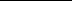 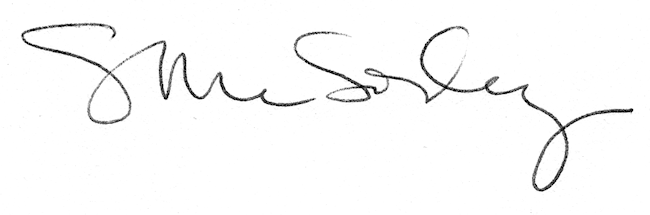 